附件2：2024年春季微专业专业介绍人工智能+科技劳动教育（一）专业简介本专业立足福建、面向全国，培养人工智能时代的科技劳动教育师资与科技创新辅导员。围绕人工智能技术、科技劳动教育和STEM创新实践，开设一组7门人工智能+科技劳动教育的核心课程。学生通过在工作坊、创造营中系统性、实践性、创新性的课程实践，体验科技产品与技术、提升动手操作能力、具备创新创业意识，能够在中小学和科技场馆从事科技劳动教学和竞赛辅导工作。（二）培养目标人工智能+科技劳动教育微专业旨在培养学生能够掌握人工智能科技与智能劳动领域的基础知识和基本技能，使其成为既有科技创新能力，又有创新育人理念的中小学科技劳动与创新教育辅导员。（三）课程设置（四）选拔条件学生自愿报名，招生领导小组对学生原始专业课程进行资格审核，经过材料审核和面试后，进入微专业进行学习。资格审核条件：1.成绩班级排名前50%；2.专业不限，大一大二优先；3.一般要求综合平均绩点 3.0及以上。（五）报名方式微信扫描二维码进行报名：      联系人：陈老师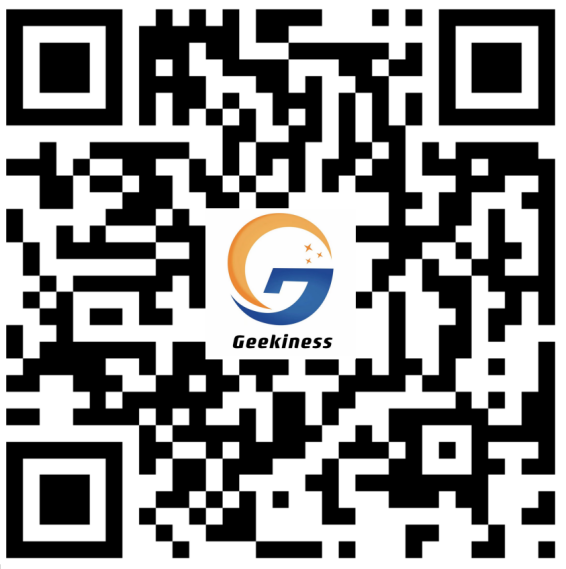 联系电话：22867867邮箱：364301305@qq.com小学科学教育（一）专业简介本专业采取“综合+分科”培养模式，无缝衔接小学教育专业课程，同步增设小学科学教育方向课程模块，尤为突出小学科学教学研究与教学实践，进而建构完善的课程体系；同时邀请我校相关学院、福建农林大学、福建省幼儿师范高等专科学校、闽江师范高等专科学校、福建省普通教育教学研究室、福州教育学院附属第四小学等大中小学、教研机构专家名师加盟，着力打造一支校内外结合、多学科融合的强大师资力量，为同学们的学习保驾护航。（二）培养目标本专业培养德智体美劳全面发展，掌握扎实的科学文化基础和思想政治理论、教育教学基础理论、科学领域学科知识等，具备良好的人文素养、科学素养和创新意识，较强的课程设计与实施、班级建设与管理、数字化教育技术应用、终身学习等能力，具有工匠精神和信息素养，能够从事小学科学教育教学等的教育工作者。（三）课程设置（四）选拔条件本专业面向教师教育学院全体2022级本科生招生，完成主修专业学习任务，学有余力者可报名：1.热爱祖国，具有良好的思想品德和政治素质；2.综合素质高，具有较强的沟通能力、学习能力及团队合作精神；3.具备基本的数理基础。（五）报名方式请有意向报名的同学于1月15日前将《微专业报名申请表》纸质档提交至教师教育学院（仓山校区和平楼313室），同时将电子版发送到：786182469@qq.com。届时学院将对报名学生的情况进行审核，并结合上一学年综合成绩情况，从高到低确定最后名单（名额满为止）。联系人：贾老师，0591-87821191。碳经济与能源系统管理（一）专业简介由“碳经济”所缔造的“新风口”、“新机遇”，带来了就业的“新蓝海”。在“碳中和”及可持续发展目标引领下，无论是电力、能源、民航等传统行业，还是金融、互联网等新兴产业，都需设立上述碳中和相关岗位。而这些岗位目前以及未来一段时间都存在着较为严重的人才缺口，有巨大的人才需求。因此，碳核查、碳资产管理、碳交易与碳金融等相关工作，有望成为未来黄金职业。（二）培养目标本专业旨在培养具备低碳知识体系与现代能源系统管理技能的复合型人才，能够运用交叉学科理论与方法进行企业低碳化运营决策、碳排放核算、现代能源系统管理相关工作，具备针对“碳中和”、“现代能源系统管理”等实际问题进行分析决策的能力。（三）课程设置（四）选拔条件本专业面向大二、大三全日制本科生招生，完成主修专业学习任务，学有余力者可报名。计划招生60人，所有符合报名条件者择优录取组建班级。（五）报名方式    学生填写《微专业报名申请表》，并附上在校期间成绩单，于1月15日前提交到人文楼412。生活中的法律（一）专业简介本微专业以习近平法治思想为指导，致力于培养具备实践经验，同时具备法治思维和法律素养的复合型知识结构的卓越法律人才。该专业以全面依法治国为指针，以工作、生活实践需求为导向，旨在为法治建设和社会发展提供有力的人才保障。（二）培养目标本专业致力于培养具备法学基本理论知识、实践能力和创新精神，掌握法律的基本概念、原则和制度的法治人才，以推动复合型、应用型、创新型法治事业的发展，同时培养独立思考和创新的能力。（三）课程设置（四）选拔条件1.全校除四年级以外的所有本科生均可报名修读；2.主要面对非本微专业开课单位（法学院）的其他学院学生；3.综合考虑在校期间的成绩，择优选拔。（五）报名方式学生自愿填写《微专业报名申请表》，并于1月15日前将申请表发送至法学院邮箱：3815626017@qq.com (邮件主题以“姓名+学院+生活中的法律微专业”命名)。联系人：陈老师，联系电话：0591-22867989。短视频创作（一）专业简介该微专业是传播学院联合福建省广播影视集团卫视中心共同开设的一个以实践实训为主要课程形态、以产学融合项目为教改驱动力，兼顾国家、市场需要人才培养导向的专业。通过产教研学融合，引入平台数据量化质化评定模型，打造一批有影响力的短视频创作案例；通过影视制作、融媒体内容生产等教学形态，引入产学协作项目，探索党建引领下的短视频人才创新培养模式；通过深化产教融合，建构一批业界有影响力的实践实验案例、教学基地。（二）培养目标本专业致力于培养拥有自主学习动能，善于沟通协作，能够为国家发声，为自己谋职的应用型、复合型、创新型人才。具备较高的政治和人文艺术素养，能结合各自专业领域进行短视频内容创作与传播。（三）课程设置（四）选拔条件有余力的全日制本科二年级及以上学生，且具备：1.爱党爱国，学习成绩良好（综合平均绩点3.5及以上）；2.遵守国家法律法规和学校相关规章制度；3.对短视频创作具有浓厚兴趣；4.有创作经验者优先。（五）报名方式1.本人申请，符合资格者参加由传播学院组织面试，面试内容为由自我陈述和现场答题两部分组成，由专家进行综合打分； 2.结合提交材料与面试成绩综合考评后，根据综合成绩排名择优录取30人。电影创作（一）专业简介该微专业是一门电影制作实践课程，着重培养学生对电影制作的兴趣以及动手能力，整个课程按照影视类院校专业设置，从电影实践教学的各个方面给予指导，了解电影制作的全过程。同时，还设置部分理论解读课，如《影片赏析》等，既能观影，又能制作电影，达到理论和实践的结合。结课作业是实践创作电影短片，让每个学习者都能创作属于自己的电影。（二）培养目标本专业致力于学习者了解电影艺术，并实践操作电影制作过程。学习者不仅能得到电影艺术的熏陶，更进一步的了解电影，具备制作短片的能力。（三）课程设置（四）选拔条件各专业学生均可，对电影艺术感兴趣者优先。（五）报名方式请将报名表发至137829115@qq.com，审核后回复。智慧文旅与乡村振兴（一）专业简介实施乡村振兴战略,是党的十九大作出的重大决策部署,是决胜全面建成小康社会、全面建设社会主义现代化国家的重大历史任务,如何通过发展智慧文旅推动乡村振兴战略的实施，是福建省文旅经济高质量发展的重要目标与使命。微专业旨在通过专业课程群的理论学习与“福礼乡伴”电商直播实践探索，让同学们了解并掌握乡村振兴“产业兴旺、生态宜居、乡风文明、治理有效、生活富裕”的内涵，建立智慧文旅推进城乡融合发展、促进乡村振兴和共同富裕的路径与模式。（二）培养目标本专业以乡村振兴产业、人才、文化、生态、组织振兴总目标为指引，以智慧文旅技术为支撑，以“福礼乡伴”电商直播为平台，通过跨学校、跨专业联合培养的模式，培养适应并引领乡村振兴战略规划、设计、组织、实施、评价的高素质复合型人才。（三）课程设置（四）选拔条件面向大一、大二、大三全日制本科生招生，学有余力者可报名，计划招生20人。1.热爱祖国，具有良好的思想品德和政治素质；2.综合素质高，具有较强的沟通能力、学习能力及团队合作精神；3.主修专业成绩良好，对乡村振兴理论与实践具有浓厚的兴趣。（五）报名方式学生自愿填写《福建师范大学文化旅游与公共管理学院乡村振兴微专业报名申请表》，于1月20日前提交至所在文化旅游与公共管理学院（642702727@qq.com）。联系人：林老师，电话0591-22868724（六）课程实践参考1.“福礼乡伴”直播平台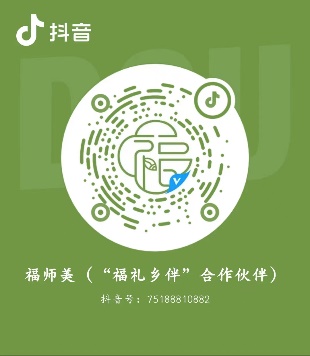 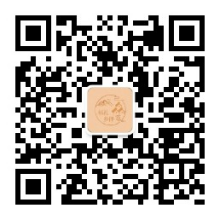 2.“福礼乡伴”展销会     3.“福礼乡伴”微视频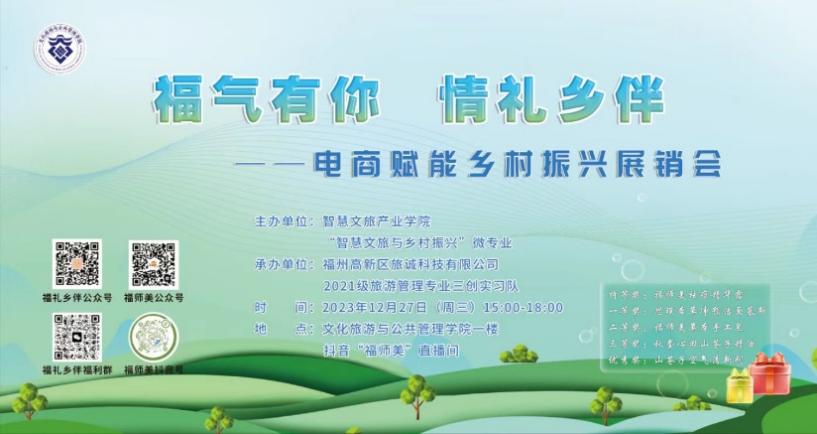 “福礼乡伴”乡村振兴永泰篇  https://mp.weixin.qq.com/s/pLMr7QFi3sG6LV2oIRZvtg信创网络空间安全技术（一）专业简介该微专业主要涵盖面向国产信创设备的“网络空间安全”、“密码学”和“人工智能与大数据安全”等本科专业的重要主体课程，围绕信创国产化的网络空间安全技术的理论与应用，重点介绍密码学基础与经典算法，数据库系统安全，人工智能安全，搭配实验、实践环节，提升面向海量信创行业网络空间安全技术的应用能力。依托于福建师范大学“网络空间安全系”以及“网络安全与密码技术重点实验室”两大平台的师资力量，学科基础雄厚，人才培养体系完善，教学管理经验丰富，教学资源完备。（二）培养目标本专业致力于培养学习者综合运用数学、自然科学等学科知识，具有网络安全工程师的基本素养。掌握计算机和网络空间安全应用相关技术，能够完成网络安全攻防的基本技能，掌握人工智能模型的安全技术。熟悉网络空间安全专业领域的技术标准、IT产业的政策、法律和法规，并能够与团队合作、跟踪相关技术发展、具有工程与应用创新意识。（三）课程设置（四）选拔条件本微专业面向大二、大三全日制本科生招生，完成主修专业学习任务，学有余力者可报名。1.热爱祖国，具有良好的思想品德和政治素质；2.综合素质高，具有较强的沟通能力、学习能力和团队合作精神；3.对网络空间安全和国产信创具有浓厚兴趣，平均学分绩点3.0及以上；4.具备良好的实验、实践动手能力，有良好数学基础和编程能力者优先。（五）报名方式请于1月27日前填写报名登记表，将报名申请表、汇总表和成绩单发送到指定邮箱：jw_weizhuanye@126.com (邮件主题以“姓名+学院+信创网络空间安全技术微专业”命名)。联系人：官老师联系电话：0591-83513177数据科学与智能技术（一）专业简介该微专业涵盖“数据科学与大数据”、“统计学”和“人工智能”本科专业的重要主体课程，围绕大数据的分析、统计和挖掘的理论与应用，介绍人工智能、应用统计基础与经典算法，搭配实验、实践环节，提升面向海量行业大数据统计、分析和智能挖掘的应用能力。招收我校具有大数据分析和挖掘兴趣、良好学习能力的跨学科学生，旨在培养具有泛工科学科背景的复合型数据科学与智能技术人才。（二）培养目标本专业培养学习者综合运用人工智能技术、统计学习方法，具有大数据处理和分析能力、数据挖掘和算法设计能力。掌握大数据分析和人工智能等相关技术，能够协助开发大数据及人工智能领域的复杂应用系统工程，具有良好的沟通、协调、竞争与合作能力。（三）课程设置（四）选拔条件大二、大三全日制本科生，专业不限，理工科专业为佳。完成主修专业学习任务，学有余力者可报名，要求综合平均绩点3.0及以上。（五）报名方式招生简章https://ccs.fjnu.edu.cn/42/3e/c15013a344638/page.htm下载报名申请表及报名汇总表，发送至本微专业招生指定邮箱：weizhuanye_dsit@163.com。邮件主题以“姓名+学院+数据科学与智能技术微专业”命名。咨询电话：0591-83513177（官老师）化学人文（一）专业简介化学人文微专业以化学人文为主题，关注历史、当下及未来的人类的活动与发展，挖掘其中的化学元素、化学哲学思想，旨在给学生展现出科技活动中的人文因素与发展，培养具有优秀人文素养意识的复合型人才。选题趣味多元，从人类发展的角度选出多个主题，以人文的视角讲解化学的发展与需求，统一理工与人文思想。培养具有优秀人文素养意识的复合型人才，以真正实现为国育人、为党育才，为学子成为“大家”做好铺垫。（二）培养目标本专业以培养科技+人文双翼齐飞的新型人才为目标。专业课程建设主旨为以人文视角审视化学、以化学视角审视人文，培养学习者从人文中发掘科学本质、在科学技术学习中提升人文思想，为复合型人才队伍建设做出贡献。（三）课程设置（四）选拔条件要求为高中阶段选考物理和化学的理工类学生。（五）报名方式完整填写报名表并发送邮件至liucl@fjnu.edu.cn，邮件标题请标注【微专业报名】+姓名。生活中的高分子材料（一）专业介绍本微专业是为了弥补非化学专业学生高分子相关知识的空白，面向学校各专业学生开设的一组自然科学通识类教育课程。综合了化学、材料、物理、生物等前沿交叉学科，从日常生活取材教学，课程内容更贴近于实际应用，侧重介绍与日常生活和生产密切相关（衣、食、住、行）的高分子材料。通过灵活、系统的培养，将理论与实践有机结合，强调高分子材料的应用价值，提升课程的趣味性和科普性，极大激发学习者的学习兴趣。（二）培养目标本微专业以培养适应新技术、新经济、新业态的学科交叉型的新型人才为培养目标，加强学科融合，通过跨界培养、深化产教融合、科教融汇协同育人机制，为各学科学生的职业和学术生涯发展拓展多重路径。（三）课程设置（四）选拔条件本微专业面向大一、大二、大三全日制本科生招生（不限专业），完成主修专业学习任务，学有余力者可报名，所有符合报名条件者择优录取。1.热爱祖国，具有良好的思想品德和政治素质；2.综合素质高，具有较强的沟通能力、学习能力和团队合作精神；3.对化学、材料具有浓厚兴趣；4.具备良好的实验、实践动手能力。（五）报名方式请有意者于1月26日前填写报名登记表，将报名申请表和汇总表发送到指定邮箱：cmfjnu@fjnu.edu.cn (邮件主题以“姓名+学院+《生活中的高分子材料》微专业”命名)。联系人：陈老师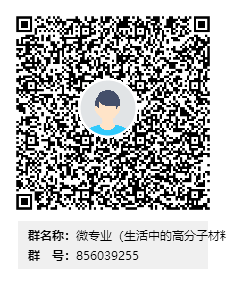 联系电话：15960195929微专业QQ群：856039255生活健康化学（一）专业简介生活健康化学微专业综合了化学、生物、药学与食品学的前沿交叉学科，课程运用生活中与化学相连的知识，从学生的吃、住、穿、保健等日常生活来取材教学，并依托老师的产学研项目，为学习者提供实践场所，让理论与实践有机结合起来，激发学习兴趣。学会用科学发展的眼光来看待日常生活事务，学会运用化学知识更好地为生活健康服务。（二）培养目标本专业以培养适应新技术、新经济、新业态的学科交叉型的新型人才为培养目标，开辟“跨界培养”与“产教融合”的双向培养体系。旨在拓展学习视野，提高科学素养，为学生普及健康的科学知识。（三）课程设置（四）选拔条件欢迎全校本科生加入，择优录取。1.热爱祖国，具有良好的思想品德和政治素质；2.综合素质高，具有较强的沟通能力、学习能力及团队合作精神；3.主修专业成绩良好；4.对生活化学有了解和浓厚兴趣。（五）报名方式学生自愿填写《福建师范大学化学与材料学院生活健康化学微专业报名申请表》，于1月20日前提交至化学与材料学院教学科研办公室。纸质版报送至理工楼主楼407，联系电话0591-22868161；电子版以“微专业+姓名”命名，发送至1726435161@qq.com。未来食品科学技术（一）专业简介该微专业培养智能化时代掌握先进食品科学技术理论、食品加工与制造、食品安全与质量控制、营养与健康等方面的专业知识和技能，能够在食品产业领域从事研究、技术开发、品质控制、生产经营管理等方面工作的专业复合型人才。突出学科的交叉融合，涵盖生物学、化学、物理学、工程学、营养学以及人工智能等多个领域。引导学习者从多个角度全面理解食品科学，以创新导向解决复杂的食品问题，注重人才的个性化和复合能力培养。（二）培养目标本专业旨在培养具有食品科学背景，掌握食品科技前沿动态，具备独立从事食品科学研究、技术开发、质量控制以及企业管理能力，未来食品科学技术领域创新能力和领导才能的跨学科人才，致力于推动我国食品工业可持续发展。（三）课程设置（四）选拔条件1.主修专业成绩良好，对未来食品科学技术相关问题具有浓厚的兴趣；2.对未来食品科学技术发展趋势有浓厚的兴趣，愿意为解决相关问题或者相关研究领域付出努力开展研究；3.具备基本的数理化基础以及一定的计算机编程基础，能进行简单的编程与相关的计算机操作能力。（五）报名方式可关注福建师范大学生科院官方微信：福师大杉杉，点击相应链接。或者申请加入QQ群咨询，请注明申请“未来食品科学科学技术”微专业方可入群。纸质材料学院盖章后，请于1月15日前交至理工楼13#前台。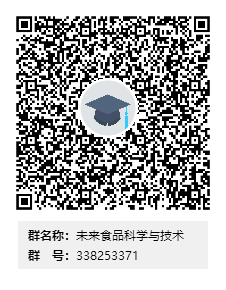 课程名称学分开课时间具身技术应用22023-2024学年第二学期开源硬件技术应用32023-2024学年第二学期智慧生产与劳动22023-2024学年第二学期人工智能技术应用32023-2024学年第二学期互联网与物联网22024-2025学年第一学期跨学科科技劳动课程设计22024-2025学年第一学期校外科技辅导综合实践32024-2025学年第一学期合计17-课程名称学分开课时间《科学史与科学哲学》22023-2024学年第二学期《信息技术与人工智能》22023-2024学年第二学期《环境科学》22023-2024学年第二学期《STEAM综合教育实践》22024-2025学年第一学期《科学课程改革国际前沿与我国科学教育》22024-2025学年第一学期《小学科学实验制作活动》22024-2025学年第一学期《普通地理学》(选)需修4学分，每学期选修1门，每门2学分2023-2024学年第二学期《基础物理学及实验》(选)需修4学分，每学期选修1门，每门2学分2023-2024学年第二学期《基础生物学及实验》(选)需修4学分，每学期选修1门，每门2学分2024-2025学年第一学期《基础化学及实验》(选)需修4学分，每学期选修1门，每门2学分2024-2025学年第一学期合计16-课程名称学分开课时间碳市场与碳交易32023—2024学年第二学期碳金融理论与应用32023—2024学年第二学期能源与社会32023—2024学年第二学期环境大数据分析与管理22024—2025学年第一学期低碳运营管理32024—2025学年第一学期双碳创新创投实践22024—2025学年第一学期合计16-课程名称学分开课时间婚恋中的法律智慧32023-2024学年第二学期职场中的法律帮手32023-2024学年第二学期电影中的法律世界32023-2024学年第二学期商战中的法律知识32024-2025学年第一学期消费中的法律保护22024-2025学年第一学期合计14-课程名称学分开课时间短视频创作论：互联网伦理法规与短视频运维规范 22023-2024学年第二学期项目实操：短视频主流平台运营策略 22023-2024学年第二学期项目实操：移动摄影、剪辑22023-2024学年第二学期爆款逻辑：算法与IP运营底层逻辑22023-2024学年第二学期拆条实操22024-2025学年第一学期泛知识短视频 IP 制作实操22024-2025学年第一学期泛生活短视频 IP 制作实操22024-2025学年第一学期泛娱乐短视频 IP 制作实操22024-2025学年第一学期合计16-课程名称学分开课时间导演艺术32023-2024学年第二学期影视摄影32023-2024学年第二学期声音创作22023-2024学年第二学期后期剪辑22023-2024学年第二学期表演艺术32024-2025学年第一学期电影美术22024-2025学年第一学期影片分析22024-2025学年第一学期视觉艺术传达32024-2025学年第一学期合计20-课程名称学分开课时间乡村产业振兴32024-2025学年第一学期乡村智慧文旅32023-2024学年第二学期乡村人力资源管理32023-2024学年第二学期乡村文化振兴32024-2025学年第一学期乡村基层治理32024-2025学年第一学期乡村生态环境保育32024-2025学年第一学期合计18-课程名称学分开课时间网络空间安全数学基础32023-2024学年第二学期数据库系统安全3.52023-2024学年第二学期数据安全概述3.52023-2024学年第二学期安全前沿技术讲座论坛32024-2025学年第一学期密码算法实训32024-2025学年第一学期合计16-课程名称学分开课时间人工智能基础22023-2024学年第二学期Python机器学习基础22023-2024学年第二学期深度学习与图像识别22023-2024学年第二学期大数据挖掘技术22023-2024学年第二学期大数据应用回归分析22024-2025学年第一学期网络爬虫与文本挖掘22024-2025学年第一学期智能数据分析综合实践22024-2025学年第一学期时间序列分析22024-2025学年第一学期合计16-课程名称学分开课时间炼丹、冶金、陶瓷与酿造：中国古代化学哲学思想12023-2024学年第二学期影视剧中的化学：现代法医与痕检技术发展22023-2024学年第二学期化学与国防：火药、枪炮和战争22023-2024学年第二学期信息化时代下的化学12024-2025学年第一学期地球化学资源与碳中和22024-2025学年第一学期化学与人类未来12024-2025学年第一学期绿色化学实践22024-2025学年第一学期人文化学实验12024-2025学年第一学期合计12-课程名称学分开课时间材料与人类文明22023-2024学年第二学期“衣用、食品”高分子材料22023-2024学年第二学期“家装”高分子材料22023-2024学年第二学期“交通运输、户外运动”高分子材料22024-2025学年第一学期探寻生活中的高分子材料22023-2024学年第二学期生活中的高分子材料综合设计与实践22024-2025学年第一学期合计12-课程名称学分开课时间化妆品化学22024-2025学年第一学期家居化学22023-2024学年第二学期风味食品化学22023-2024学年第二学期化妆品实践22024-2025学年第一学期食品实践22023-2024学年第二学期芳香化学实践22023-2024学年第二学期合计12-课程名称学分开课时间食品微观结构与食品质量安全32023-2024学年第二学期食品合成生物学22023-2024学年第二学期食品健康营养学22023-2024学年第二学期食品生态学12024-2025学年第一学期人工智能、大数据与食品22024-2025学年第一学期未来食品智能制造32024-2025学年第一学期食品产业概况与见习22024-2025学年第一学期合计15-